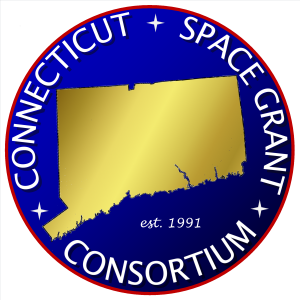 NASA CT SPACE GRANT CONSORTIUMK-12 Grant ApplicationAppendix A: BudgetSubmission Instructions:Complete K-12 Grant ApplicationProvide a letter of support on letterhead from one of the following individuals: department chair, principal, or superintendentCombine K-12 Grant Application and letter of support into one PDF file and email it to ctspgrant@hartford.edu Important Information: Applications priority deadlines are December 1st (for award period January 1st to June 30th) and June 1st (for award period July 1st to December 31st); applications received after priority deadlines will be reviewed on a rolling basis and awarded if funds are availableYou should receive notice of award within one month of submissionIf awarded, you can anticipate receiving funds approximately 6-8 weeks after submissionYou must prepare a short post-award description of the outcomes of the project/eventProject/Event Title:Project/Event Description: (250 word maximum)Applicant Contact Information:Applicant Contact Information:Name:Title:School/District:Email:Phone:Address:City/State/Zip Code:Project/Event Activity Date(s) (mm/dd/yyyy):Project/Event Activity Date(s) (mm/dd/yyyy):Project/Event Activity Date(s) (mm/dd/yyyy):Project/Event Activity Date(s) (mm/dd/yyyy):Start Date:End Date:What is the expected duration of project/event:    Short Event (< 2 Days)                                        Long Event (>2 Days)    Multi-Month (Semester/ Quarter)                   Year-Long (12 Months)Location of Project/Event:Location of Project/Event:Name:Address:City/State/Zip Code:Enter the anticipated number of participants that will participate in project/event:Enter the anticipated number of participants that will participate in project/event:Enter the anticipated number of participants that will participate in project/event:Enter the anticipated number of participants that will participate in project/event:Participant TypeCountParticipant TypeCountElementary School TeachersDistrict StaffMiddle School TeachersParentsHigh School TeachersCommunity MembersElementary School StudentsHigher EducationMiddle School StudentsOtherHigh School StudentsTotal ParticipantsDescribe the involvement of higher education students and faculty in this project/event (if applicable):Provide a timeline for this project/event:Complete budget (see Appendix A) and include a brief narrative of expenditures and in-kind contribution(s). Please note: the budget should provide at minimum a 1:1 match (direct or in-kind); for example, if you are requesting $500 in funding, a minimum $500 match should be provided by school/district:Applicant Name:Date:Applicant Signature:Date:Department Chair/Principal/Superintendent Name:Date:Department Chair/Principal/Superintendent Signature:Date:ItemRequestMatchTotalSalary/stipendEquipmentNot permittedSuppliesTransportationFacility rental/usageFoodOther (please specify)Total